Aushang Nr. 6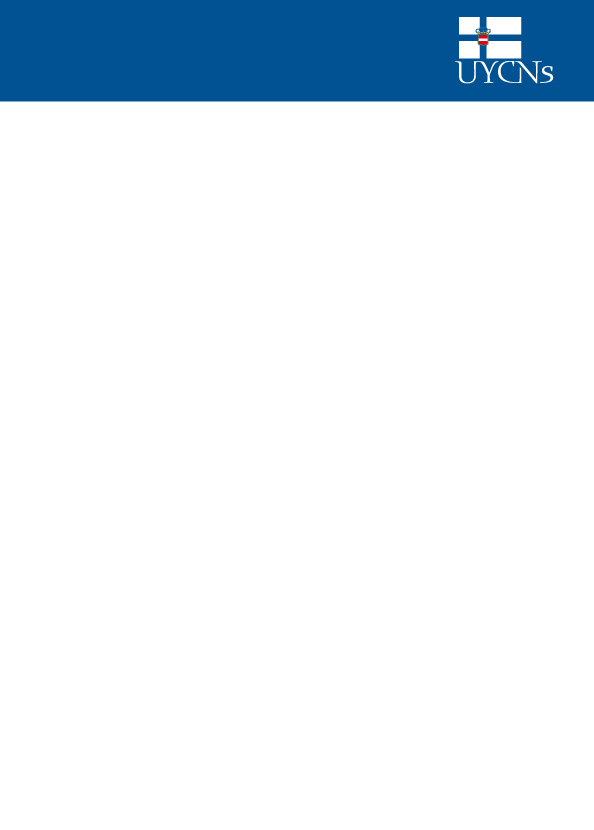 Internationale Schwerpunktregatta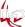 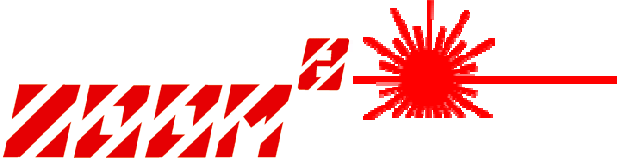 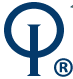 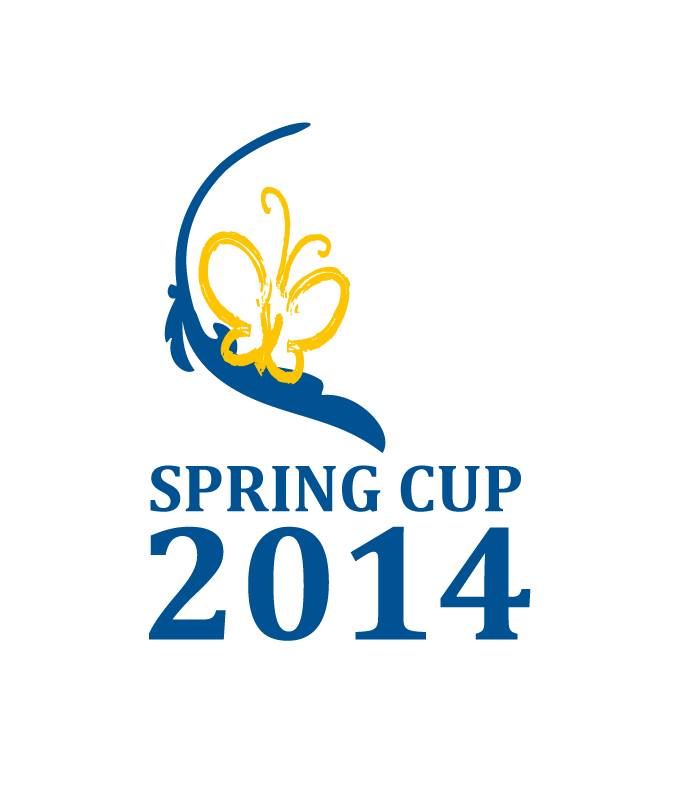 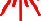 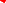 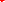 undLandesmeisterschaft des BurgenlandesKlassen: 420er, Laser Radial, LaserOeSV EDV Nummern 5484, 5488, 5487EuropacupundLandesmeisterschaft des BurgenlandesKlasse: Zoom8OeSV EDV Nummer 5489Datum und Uhrzeit:  08.06.2014, 18:80Verfasser: Dominic MARSANOAushang 6Segleressen im Clubhaus ab 18:30 Uhr.Coachmeeting für alle Klassen 09.06.14 08.30 Uhr/Clubhaus.Start zur 5. Wettfahrt 09.06.14Bahn GRÜN 10:00 UhrUnion Yacht Club Neusiedlersee | Postfach 209 | 1011 Wien | www.uycns.at